TUGAS AKHIR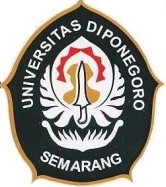 Periode 154Landasan Program Perencanaan dan Perancangan ArsitekturKANTOR SEWA DAN CO-WORKING SPACE DENGAN PENDEKATAN BANGUNAN HIJAU DI KOTA SALATIGADiajukan untuk memenuhi sebagian persyaratan guna memperoleh gelar Sarjana ArsitekturOleh:Mirna Hayu Laksita NIM. 21020118140113PROGRAM STUDI SARJANA ARSITEKTUR DEPARTEMEN ARSITEKTUR FAKULTAS TEKNIKUNIVERSITAS DIPONEGOROSEMARANG2022